Утверждаю: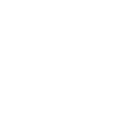 Директор школы________ З.О.СаидоваПлан мероприятий по повышению качества образования                            в  МБОУ Утамышская СОШ им. А.Гамринского»на период 2022- 2026 г.Направление «Результаты обучения школьников»1. Текущая ситуация и цель реализации мероприятий по направлению(необходимо дать краткую информацию по данному направлению с описанием текущего состояния, анализа проблем, контекстных данных, целевых ориентиров) Основных проблем несколько. Первая проблема для многих выпускных классов - низкая мотивация к обучению учащихся, незаинтересованность части самих ребят и их родителей в результатах обучения.Вторая  проблема   - это недостаточная сформированность речи, мышления, низкое общекультурное развитие обучающихся. И ещё одна проблема  в том, что изучение  предметов по школьной программе и подготовка к ОГЭ и ЕГЭ по предметам - это две большие разницы.Целевые ориентиры. Составить и утвердить план оперативных мероприятий, направленных на повышение результативности  ЕГЭ.2. Ключевые показатели эффективности                                                                                         Перечень мероприятий по направлениюНаправление «Практикориентированность школьного образования»1. Текущая ситуация и цель реализации мероприятий по направлению(необходимо дать краткую информацию по данному направлению с описанием текущего состояния, анализа проблем, контекстных данных, целевых ориентиров) Организовать практическую деятельность на основе решения реальных жизненных задач и проблем, которые будут активизировать знания и поиск. Разработка и внедрение практико-ориентированного подхода в процессе преподавания  предметов как необходимого фактора повышения эффективности и качества обучения, а также формирования общих компетенций в условиях реализации ФГОС.Повысить учебную мотивацию обучающихся путем активной и в большей степени самостоятельной вовлеченности в учебный процесс.2. Ключевые показатели эффективностиПеречень мероприятий по направлениюНаправление «Управление системой школьного образования»1. Текущая ситуация и цель реализации мероприятий по направлению(необходимо дать краткую информацию по данному направлению с описанием текущего состояния, анализа проблем, контекстных данных, целевых ориентиров) Системой управления в области управления внедрить в практику новейших   научно-педагогических технологийСистему внутришкольного   контроля  направить на конечный результат, что предполагает новый подход к педагогическому анализу, планированию организации и регулированию всей деятельности. Обратить внимание .в работе ШМО на повышение профессионального мастерства педагогов ,организацию методической помощи в соответствии ФГОС.2. Ключевые показатели эффективностиПеречень мероприятий по направлению  Направление «Развитие функциональной грамотности»1. Текущая ситуация и цель реализации мероприятий по направлению(необходимо дать краткую информацию по данному направлению с описанием текущего состояния, анализа проблем, контекстных данных, целевых ориентиров)Составить рабочую программу по функциональной грамотности. Прохождение курсов повышения квалификации педагогов по функциональной грамотности.Развивать мыслительные навыки учащихся не только в учебе, но и в дальнейшей жизни (умения принимать взвешенные решения ,работать с информацией ,анализировать различные стороны явлений).2. Ключевые показатели эффективностиПеречень мероприятий по направлениюV. Направление «Организация воспитательной работы»1. Текущая ситуация и цель реализации мероприятий по направлению(необходимо дать краткую информацию по данному направлению с описанием текущего состояния, анализа проблем, контекстных данных, целевых ориентиров)общая цель воспитания в общеобразовательной организации – личностное развитие школьников, проявляющееся: в усвоении  знаний основных норм, которые общество выработало на основе этих ценностей (то есть, в усвоении ими социально значимых знаний); в развитии их позитивных отношений к этим общественным ценностям (то есть в развитии их социально значимых отношений); в приобретении ими соответствующего этим ценностям опыта поведения, опыта применения сформированных знаний и отношений на практике (то есть в приобретении ими опыта осуществления социально значимых дел). Добросовестная работа педагогических работников, направленная на достижение поставленной цели, позволит обучающемуся получить необходимые социальные навыки, которые помогут ему лучше ориентироваться в сложном мире человеческих взаимоотношений, эффективнее налаживать коммуникацию с окружающими, увереннее себя чувствовать во взаимодействии с ними, продуктивнее сотрудничать с людьми разных возрастов и разного социального положения, смелее искать и находить выходы из трудных жизненных ситуаций, осмысленнее выбирать свой жизненный путь в сложных поисках счастья для себя и окружающих его людей.   2. Ключевые показатели эффективностиПеречень мероприятий по направлениюНаименование ключевого показателя эффективностиНаименование ключевого показателя эффективностиЕдиница измеренияТекущее значениеПлановый периодПлановый периодПлановый периодПлановый периодПлановый периодНаименование ключевого показателя эффективностиНаименование ключевого показателя эффективностиЕдиница измеренияТекущее значение2022 2023 2024 2025 20261.1.Достижение минимального уровня подготовки%1001001001001001001.2.Достижение высокого уровня подготовки%022222630321.3.Образовательное равенство0000000№ п/пМероприятиеСрокКонтрольный результатОтветственный исполнитель1.1.Выявление группы учащихся с неблагоприятной оценочной ситуациейСентябрьПроведение диагностических работ. Устранение пробелов каждого ученикаАбдуллаева К.С.…Административный контроль за состоянием преподавания предметов с низким рейтингомПостоянноПроведение диагностическихсрезов «Решу ЕГЭ»  Абдуллаева К.С.…Организация сотрудничества с родителями по вопросам качества образования.30.09.Проведены родительские собрания в 9,11классах   Бабушева Д.И.1.2.Организация планомерной подготовки к ГИА,  уроков повторения ,практических занятий, консультаций, индивидуально-групповых занятийПостоянноПланомерная ,целенаправленная подготовка к ГИАРуководителиМ/0 учителей.…Участие учащихся в дистанционных олимпиадах, вебинарах ,конкурсах ,научно-практических конференциях.По графикуРабота с одаренными детьмиРуководителиМ/0 учителей.…Эффективное использование современных образовательных технологий.ПостоянноСистематическое использование в работе банка заданий ФИПИ,интернет-тестированиеУчителя-предметники2.1.Использование лабораторного оборудованияДоля участников ЕГЭ по физике и ОГЭ по физике и химии к общему числу участников ОГЭ и ЕГЭ (в %).Шкала: 100 – очень хорошо; 0 – очень плохо.                                                                   2.2.Использование компьютеров Доля участников ГИА (ЕГЭ, ОГЭ) по информатике к общему числу участников ГИА (ЕГЭ, ЕГЭ) (в %).Шкала: 100 – очень хорошо; 0 – очень плохо.                                                                        2.3.Получение среднего общего образованияОтношение числа участников ЕГЭ к числу участников ОГЭ. Шкала: 1  – очень хорошо; 0 – очень плохо.                                                                          2.4.Дополнительное образование детейДоля учащихся, зарегистрированных в «Навигаторе дополнительного образования» (в %).Шкала: 100 – очень хорошо; 0 – очень плохо.2.5.Развитие профессионального образованияДоля победителей регионального этапа олимпиад профессионального мастерства Unior «WorldSkills» и «Абилимпикс»  от общего числа муниципальных участников этих олимпиад (в %).Шкала: 100 – очень хорошо; 0 – очень плохо.                                                                         2.6.Профилизация общего образованияДоля учащихся 10-11 классов, обучающихся в профильных классах, от общего числа учащихся 10-11 классов (в %). Шкала: 100 – очень хорошо; 0 – очень плохо.                                                                            Наименование ключевого показателя эффективностиНаименование ключевого показателя эффективностиЕдиница измеренияТекущее значениеПлановый периодПлановый периодПлановый периодПлановый периодПлановый периодНаименование ключевого показателя эффективностиНаименование ключевого показателя эффективностиЕдиница измеренияТекущее значение2022 2023 2024 2025 20262.1.Использование лабораторного оборудования%0,40,430,450,50,60,652.2.Использование компьютеров%1314151720252.3.Поступление в образовательные организации СПО своего региона%31,634,447,35051522.4.Дополнительное образование детей%8590951001001002.5.Развитие профессионального  образования%005,25,25,25,22.6.Профилизация общего образования%000000№ п/пМероприятиеСрокКонтрольный результатОтветственный исполнитель2.1.Использование ТСО для лабораторной работы.По необходимостиРазвитие УДДРуководитель точки роста Зубаилова Р.А.…Проведение экспериментов по индивидуальному плану.По необходимости                 Развитие УДДРуководитель точки роста Зубаилова Р.А…2.2.Увеличение количества кружков.По приказу      Углубление и расширение специальных знаний учащихся ,удовлетворение интересов и склонностей, развития творческих способностей.   Саидова З.О.……3.1.Объективность оценочных процедурДоля муниципальных образовательных организаций, имеющих признаки необъективности по результатам ВПР (в %).Шкала: 100 – очень хорошо; 0 – очень плохо.                                                                      3.2.Эффективность механизмов управления качеством образованияБаллы по результатам муниципальных управленческих механизмов. Шкала: 902 балла – очень хорошо; 0 – очень плохо.                           3.3.Эффективность организационно-технологического обеспечения проведения ГИАКоличество организационно-технологических нарушений ГИА, зафиксированных региональным РЦОИ и РособрнадзоромШкала: 0 – очень хорошо.                                                                                                            03.4.Аналитика и интерпретация результатов ГИА Количество муниципальных НПА (приказов, положений, дорожных карт, программ развития и др.), разработанных по итогам муниципального статистико-аналитического отчета по результатам ГИА (информация должна быть согласована с ГБУ ДПО ДИРО)Шкала: 0 – очень плохо.                                                                                                  Трудоустройство выпускниковДоля выпускников общеобразовательных организаций, с которыми заключены целевые договора на обучение от муниципалитета в текущем году (в %).Шкала: 100 – очень хорошо; 0 – очень плохо.                                                                            3.6.Доступность дошкольного образованияОтношение численности детей в возрасте от 2 месяцев до 8 лет, получающих дошкольное образование, к общей численности детей в муниципалитете данной возрастной категории (в %). Шкала: 100 – очень хорошо; 0 – очень плохо.3.7.Квалификация педагоговДоля педагогических работников, имеющих первую и высшую квалификационную категорию (в %).Шкала: 100 – очень хорошо; 0 – очень плохо.                                                                         3.8.Вовлечение педагогов в национальную систему педагогического ростаДоля педагогов, прошедших курсы повышения квалификации в формате непрерывного образования (в %). Шкала: 100 – очень хорошо; 0 – очень плохо.                                                                     3.9.Средняя заработная плата работников в сфере дополнительного образованияОтношение  размера средней заработной платы работников в сфере дополнительного образования в муниципалитете к индикативному значению показателя, установленному в соответствии с «майскими Указами Президента РФ».Шкала: 0,8 и менее – очень плохо; 0,8 -1 – плохо; 1 и более – очень хорошо.                Наименование ключевого показателя эффективностиНаименование ключевого показателя эффективностиЕдиница измеренияТекущее значениеПлановый периодПлановый периодПлановый периодПлановый периодПлановый периодНаименование ключевого показателя эффективностиНаименование ключевого показателя эффективностиЕдиница измеренияТекущее значение2022 2023 2024 2025 20263.1.Объективность оценочных процедур%1001001001001001003.2.Эффективность механизмов управления качеством образованияБалл8008008508608608603.3.Эффективность организационно-технологического проведения ГИАШкала(число)0000003.4.Аналитика и интерпретация результатов ГИА%90951001001001003.5.Трудоустройство выпускников%0014,214,214,214,23.6.Доступность дошкольного образования%3032353537403.7.Квалификация педагогов%64,758,864,764,766,666,63.8.Вовлечение педагогов в национальную систему педагогического роста%1001001001001001003.9.Средняя заработная плата работников в сфере дополнительного образования Шкала(число)111111№ п/пМероприятиеСрокКонтрольный результатОтветственный исполнитель3.1.Обеспечение объективности образовательных результатов в рамках конкретной оценочной процедуры в образовательной организации.сентябрьПеречень оценочных процедур, результаты которых учитываются при анализе качества образования.Саидова З.О.…Предмет оценки: предметные, Метапредметные ,личностные результаты.ПостоянноДля улучшения качества образованияАбдуллаева К.С.…Кадровое обеспечение  школы.3.2.Система мониторинга  эффективности руководителей образовательной организации .Система объективности проведения олимпиад.Система объективности проведения олимпиад.Система объективности  процедур оценки качества образования школьников.Управление образования…Система методической работы. Система объективности проведения олимпиад.По графикуПовышение профессиональной квалификации педагогов, совершенствования их методического мастерстваУправление образования…4.1.Наличие ежегодного плана мероприятий, направленных на формирование и оценку функциональной грамотности обучающихся образовательных организацийНаличие развернутого муниципального плана мероприятий по развитию функциональной грамотности, включающего развитие всех видов функциональной грамотности. Шкала: 1 – очень хорошо; 0 – очень плохо.4.2.Результаты региональных диагностических работ по читательской грамотностиДоля школ с низкими результатами (в %). Шкала: 0 – очень хорошо; 100 – очень плохо.4.3.Результаты региональных диагностических работ по математической грамотностиДоля школ с низкими результатами (в %). Шкала: 0 – очень хорошо; 100 – очень плохо.4.4.Результаты региональных диагностических работ по естественнонаучной грамотностиДоля школ с низкими результатами (в %). Шкала: 0 – очень хорошо; 100 – очень плохо.4.5.Результаты региональных диагностических работ по финансовой грамотностиДоля школ с низкими результатами (в %). Шкала: 0 – очень хорошо; 100 – очень плохо.4.6.Результаты региональных диагностических работ по креативному мышлению и глобальным компетенциямДоля школ с низкими результатами (в %). Шкала: 0 – очень хорошо; 100 – очень плохо.4.7.Повышение квалификации педагогических работников муниципальных образовательных организаций по функциональной грамотности Доля педагогических работников, прошедших курсы повышения квалификации по функциональной грамотности (в %)Шкала: 100 – очень хорошо; 0 – очень плохо.Наименование ключевого показателя эффективностиНаименование ключевого показателя эффективностиЕдиница измеренияТекущее значениеПлановый периодПлановый периодПлановый периодПлановый периодПлановый периодНаименование ключевого показателя эффективностиНаименование ключевого показателя эффективностиЕдиница измеренияТекущее значение2022 2023 2024 2025 20264.1.Наличие ежегодного плана мероприятий, направленных на формирование и оценку функциональной грамотности обучающихся образовательных организацийШкала(число)1111114.2.Результаты региональных диагностических работ по читательской грамотностиШкала(число)0000004.3.Результаты региональных диагностических работ по математической грамотностиШкала(число)0000004.4.Результаты региональных диагностических работ по естественнонаучной грамотностиШкала(число)0000004.5.Результаты региональных диагностических работ по финансовой грамотностиШкала(число)0000004.6.Результаты региональных диагностических работ по креативному мышлению и глобальным компетенциямШкала(число)0000004.7.Повышение квалификации педагогических работников муниципальных образовательных организаций по функциональной грамотности%506070758085№ п/пМероприятиеСрокКонтрольный результатОтветственный исполнитель4.1.Повысить квалификацию педагогических кадров по функциональной грамотности345…Создать условия для формирования функциональной грамотности среди5-9классов посредством актуализации межпредметных связей в образовательном процессе.ЯнварьСаидова З.О.…4.2. Региональная диагностическая работа по читательской грамотности в 4классе  проводилась с целью определения   уровня сформированности познавательных универсальных учебных действий по работе с информацией и литературному чтению.Апрель   19.05.2021гРезультаты диагностики свидетельствуют о том, что учащиеся 4 класса владеют контролируемыми читательскими умениями.На базовом уровне сформирована читательская грамотность у(15 уч-ся) 71,4 % участников РДР;повышенный уровень читательской грамотности показали(4 уч-ся) 19,1  % обучающихся.Абдуллаева К.С.……5.1.Наличие рабочей программы воспитания и календарного плана воспитательной работы в образовательных организациях в соответствии с требованиями законодательства Российской ФедерацииДоля образовательных организаций, имеющих рабочую программу воспитания и календарный план воспитательной работы в соответствии с требованиями законодательства Российской Федерации (в %).Шкала: 100 – очень хорошо; 0 – очень плохо.5.2.Вовлечение обучающихся в мероприятия Плана по реализации в Республике Дагестан в 2021-2025 годах Стратегии развития воспитания в Российской Федерации на период до 2025 годаДоля обучающихся, вовлеченных в мероприятия Плана по реализации в Республике Дагестан в 2021-2025 годах Стратегии развития воспитания в Российской Федерации на период до 2025 года от общего числа несовершеннолетних муниципалитета  (несовершеннолетний учитывается один раз независимо от того, в скольких мероприятиях он принял участие) (в %).Шкала: 100  – очень хорошо; 0 – очень плохо.5.3.Снижение количества правонарушений, совершенных обучающимися образовательных организацийДоля несовершеннолетних образовательных организаций, находящихся на профилактическом учете ПДН, КДН и ЗП от общего числа несовершеннолетних муниципалитета (в общем и отдельно по категории ПДН и категории КДН и ЗП) (в %).Шкала: 0  – очень хорошо; 100 – очень плохо. 5.4.Функционирование служб медиации (примирения) в образовательных организациях Отношение количества общеобразовательных организаций, имеющих службы медиации (примирения) к общему количеству общеобразовательных организаций в муниципалитете.Шкала: 1 – очень хорошо; 0 – очень плохо.5.5.Участие в социально-психологическом тестировании  обучающихся, направленном на раннее выявление незаконного потребления наркотических средств и психотропных веществ (далее – СПТ)Доля обучающихся, принявших участие в СПТ к числу обучающихся образовательных организаций в муниципалитете (в %).Шкала: 100 – очень хорошо; 0 – очень плохо.5.6.Функционирование консультационных центров для родителей по вопросам воспитанияОтношение количества  образовательных организаций, где созданы консультационные центры для родителей по вопросам воспитания, к общему количеству образовательных организаций в муниципалитете.Шкала: 1 – очень хорошо; 0 – очень плохо.5.7.Психолого-педагогическое сопровождение образовательной деятельностиОтношение количества  общеобразовательных организаций, где работают педагоги-психологи  и социальные педагогов, к общему количеству общеобразовательных организаций в муниципалитете.Шкала: 1 – очень хорошо; 0 – очень плохо.5.8.Вовлечение обучающихся в детские и молодежные объединения,  реализующих свою деятельность в образовательных организацияхДоля детей, вовлеченных в общественные объединения, реализующие свою деятельность в образовательных организациях, к числу обучающихся образовательных организациях в муниципалитете (в %).Шкала: 100 – очень хорошо; 0 – очень плохо.5.9.Вовлечение обучающихся в мероприятия центров военно-патриотического воспитанияДоля обучающихся образовательных организаций, вовлеченных в мероприятия центров военно-патриотического воспитания, к числу обучающихся образовательных организаций в муниципалитете (в %).Шкала: 100 – очень хорошо; 0 – очень плохо.5.10.Успешность и талант обучающихся Отношение количества победителей и призеров регионального этапа олимпиады (конкурса) из перечня олимпиад и (или) творческих конкурсов школьников (кроме ВсОШ), утвержденных Минобрнауки России, к числу участников регионального этапа от муниципалитета.Шкала: 1 – очень хорошо; 0 – очень плохо.5.11.Участие во всероссийской олимпиаде школьниковОтношение количества победителей и призеров регионального этапа ВсОШ к числу участников регионального этапа от муниципалитета.Шкала: 1 – очень хорошо; 0 – очень плохо.5.12.Проект «Большая перемена»Доля участников в проекте «Большая перемена» к общему числу обучающихся в муниципалитете (в %). Шкала: 100 – очень хорошо; 0 – очень плохо.5.13.Научно-социальная программа «Шаг в будущее»Доля участников  в НСП «Шаг в будущее» к общему числу обучающихся в муниципалитете (в %). Шкала: 100 – очень хорошо; 0 – очень плохо.5.14Участие в образовательных программах центров по выявлению и развитию талантов обучающихся Доля вовлеченных школьников в республиканские образовательные профильные смены к общему числу школьников в муниципалитете (в %). Шкала: 100 – очень хорошо; 0 – очень плохо.5.15.Российское движение школьниковДоля участников  РДШ к общему числу обучающихся в муниципалитете (в %) (участники РДШ должны быть зарегистрированными на официальном сайте РДШ). Шкала: 100 – очень хорошо; 0 – очень плохо.Наименование ключевого показателя эффективностиНаименование ключевого показателя эффективностиЕдиница измеренияТекущее значениеПлановый периодПлановый периодПлановый периодПлановый периодПлановый периодНаименование ключевого показателя эффективностиНаименование ключевого показателя эффективностиЕдиница измеренияТекущее значение202220232024202520265.1.Наличие рабочих программ воспитания в образовательных организациях в соответствии с требованиями законодательства Российской Федерации50%  50%100%100%100%5.2.Вовлечение обучающихся в мероприятия Плана по реализации в Республике Дагестан в 2021-2025 годах Стратегии развития воспитания в Российской Федерации на период до 2025 года 50%50% 100%100%100%5.3.Снижение количества правонарушений, совершенных обучающимися образовательных организаций 100%100%100%100%100%5.4.Функционирование служб медиации (примирения) в образовательных организациях  50%50%100%100%100%5.5.Участие в социально-психологическом тестировании обучающихся, направленном на раннее выявление незаконного потребления наркотических средств и психотропных веществ (далее – СПТ) 100% 100%100% 100% 100%5.6.Функционирование консультационных центров для родителей по вопросам воспитания 050%  100% 100%100% 5.7.Психолого-педагогическое сопровождение образовательной деятельности 050% 100% 100% 100%5.8.Вовлечение обучающихся в детские и молодежные объединения,  реализующих свою деятельность в образовательных организациях 50%50% 100% 100% 100%5.9.Вовлечение обучающихся в мероприятия центров военно-патриотического воспитания 50% 50% 100% 100%100%5.9.Вовлечение обучающихся в мероприятия центров военно-патриотического воспитания 50% 50% 100% 100%100%5.10.Успешность и талант обучающихся 1100%100%100%100%5.11.Участие во всероссийской олимпиаде школьников 1100%100%100%100%5.12.Проект «Большая перемена» 50% 50%100%100%  100%5.13.Научно-социальная программа «Шаг в будущее»5.14.Участие в образовательных программах центров по выявлению и развитию талантов обучающихся 0 50%100% 100% 100%5.15.Российское движение школьников№ п/пМероприятиеСрокКонтрольный результатОтветственный исполнитель5.1.Инвариативные модули345День знаний1 сентябряКл. руководителиДень солидарности в борьбе с терроризмом3 сентябряКл. руководителиДень учителяоктябрьКл. руководителиДень Народного единства14 ноябряКл. руководителиВсемирный день Ребенка20 ноябряКл. руководителиДень памяти жертв ДТП21 ноябряКл. руководителиДень Героев Отечества9 декабряКл. руководителиДень Конституции России12 декабряКл. руководителиМеждународный женский день8 мартаКл. руководителиЕдиный день профориентациимартКл. руководителиДень ПобедымайКл. руководители5.2.Вариативные модулиДень вывода войск с Афганистана14 февраляКл. руководителиНавруз байрам22 мартаКл. руководителиДень космонавтики12 апреляКл. руководителиПраздник весны и труда1 маяКл. руководителиВахта ПамятимайКл. руководителиДень защиты детей1 июняКл. руководителиДень молодёжи27 июняКл. руководителиДень Государственного флага РФ22 августаКл. руководители